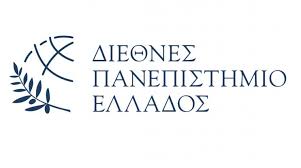    Αριθμ.Πρωτ…………….(Συμπληρώνεται από τη Γραμματεία)ΑΙΤΗΣΗ ΕΓΓΡΑΦΗΣ ΠΡΩΤΟΕΤΩΝ ΦΟΙΤΗΤΩΝ(που δεν πραγματοποίησαν ηλεκτρονική εγγραφή)ΑΚΑΔΗΜΑΪΚΟΥ ΕΤΟΥΣ 2022-23ΚΑΤΗΓΟΡΙΑ ΦΟΙΤΗΤΩΝ : ΑΛΛΟΔΑΠΩΝ – ΑΛΛΟΓΕΝΩΝΠρος τη Γραμματεία του Τμήματος ΜΑΙΕΥΤΙΚΗΣΕΠΩΝΥΜΟ : …………………………………...............................................................................……...ΟΝΟΜΑ :……..………………………………...........................................................................................ΟΝΟΜΑ ΠΑΤΕΡΑ: .………………………….. ΟΝΟΜΑ ΜΗΤΕΡΑΣ: ................................................ΔΙΕΥΘΥΝΣΗ ΜΟΝΙΜΗΣ ΚΑΤΟΙΚΙΑΣ : ΝΟΜΟΣ ………..………………………………….ΠΟΛΗ .......................................................................  ΟΔΟΣ …………………………......................................................................ΑΡΙΘΜΟΣ ………….……Τ.Κ. ............................................................................ΔΗΜΟΣ:...................................................................ΔΙΕΥΘΥΝΣΗ ΚΑΤΟΙΚΙΑΣ ΣΤΗ ΘΕΣΣΑΛΟΝΙΚΗ : (Για φοιτητές που προέρχονται από άλλη πόλη):ΝΟΜΟΣ ………..………………………………….ΠΟΛΗ .......................................................................  ΟΔΟΣ …………………………......................................................................ΑΡΙΘΜΟΣ ………….……Τ.Κ. ............................................................................ΑΡΙΘ.ΚΥΠΡΙΑΚΗΣ ΤΑΥΤΟΤΗΤΑΣ (Για Κύπριους φοιτητές/τριες) ……………. ......................................................ΑΡΙΘ.ΔΙΑΒΑΤΗΡΙΟΥ (Για αλλοδαπούς φοιτητές/τριες εκτός Κυπρίων) : .....................................................................ΣΤΑΘΕΡΟ ΤΗΛΕΦΩΝΟ: .....................................................................................................................................................ΚΙΝΗΤΟ ΤΗΛΕΦΩΝΟ ΦΟΙΤΗΤΗ : ..................................................................................................................................e-mail ΦΟΙΤΗΤΗ : (Αυστηρά μόνο το προσωπικό mail του φοιτητή το οποίο θα χρησιμοποιεί κατά τη διάρκεια της φοίτησής του) ……………...............................................................................…..Δηλώνω υπεύθυνα ότι τα παραπάνω στοιχεία είναι αληθή.                                                                                                                                                                                                                                                        Ημερομηνία : ……........………......ΑΡΙΘΜΟΣ ΜΗΤΡΩΟΥ:                                                 Ο/Η ΑΙΤ…............../ΔΗΛ….………
(Συμπληρώνεται από τη Γραμματεία)……………………………………             	         ΥΠΟΓΡΑΦΗ* Συμπληρώνεται μόνο από τα αγόρια, είναι απαραίτητο για τη στρατολογία  και αναγράφεται στο απολυτήριο λυκείου,  σε πιστοποιητικό γέννησης ή οικογενειακής κατάστασης.